Av.V. Holjevca 10, p.p. 55510002 ZagrebTel:  +385 (91) 497 17 36Naš znak - Re: NŽ/JVDatum - Date:   06.05.2022.POZIV ZA SLOBODNO NADMETANJE  broj INA- 925903168-221.        Naručitelj: INA-INDUSTRIJA NAFTE d.d.,  		Av. V. Holjevca 10, 10002 Zagreb	MB: 3586243; OIB: 27759560625	Tel: +385 (91) 497 17 36 ; e-mail: jelena.vlasic@ina.hr2.	Predmet nabave: MS Sharepoint 2013 migration3.	Rok izvršenja: 01.07.2022Mjesto izvršenja: sukladno Tehničkoj specifikaciji               4.	Dokumentaciju za nadmetanje, zainteresirani Ponuditelji mogu zatražiti putem upita na e-mail adresu: jelena.vlasic@ina.hr5.         Ukoliko niste registrirani, molim da registraciju izvršite putem sljedećeg linka:            https://www.ina.hr/ariba6.         Rok za dostavu ponuda: 23.5.2022. do 10,00 sati.7.		Kontakt osoba: Jelena Vlašić, jelena.vlasic@ina.hr            Tel. +385 (98) 359 787            Više oglasa na www.ina.hrIndustrijski servisiIndustrijski servisiNabavaNabavaIndirektna nabavaIndirektna nabava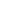 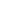 